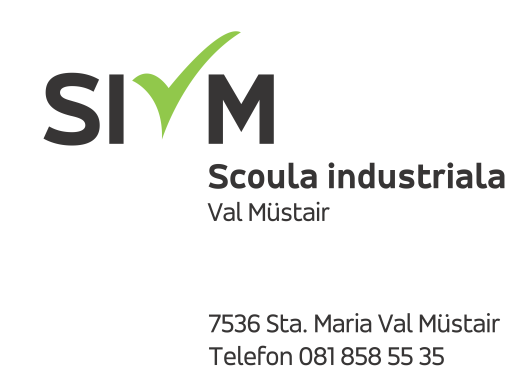 Anmeldeformular: an die Scoula industriala Val Müstair SIVM in 7536 Sta.Maria Val Müstair.Ausbildung als: (Beruf)	________________________________________________Name:		_______________________________________________________Vorname:		_______________________________________________________Geb.-Datum:		_______________________________________________________Strasse:		_______________________________________________________Postleitzahl:		_______________________________________________________Ort:			_______________________________________________________Tel. Nr.			_______________________________________________________Heimatort:		_______________________________________________________AHV-Nummer:	_______________________________________________________E-Mail-Adresse	_______________________________________________________Abschluss Ausbildung:	________________________________________________Lehrbetrieb:		_______________________________________________________Adresse:		_______________________________________________________Tel. Nr.			_______________________________________________________Bemerkungen:	_________________________________________________________________________________________________________________________________